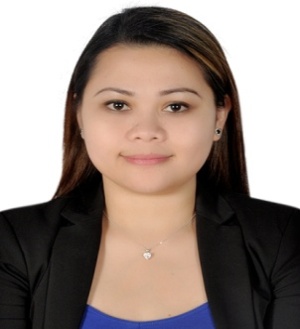 JESUSAJESUSA.339549@2freemail.com  	 SURIGAO EDUCATION CENTRE, PHILIPPINESBACHELOR OF EDUCATION GENERAL CURRICULUM 			2005-2010(PRC LICENSURE PASSER Certification 901759175) Professional Teacher		2011Company	: 	FASTLINK ACCURITE    	 	TESTING LAB                          Position 	:	 Operations Manager                                    Secretary          Period		: 	Dec., 2014 – up to dateCompany	: 	GULFSHADOWS                          	COMPUTER SYSTEMPosition		: 	Receptionist cum                                          Secretary  	Document ControllerPeriod		:	Feb., 2014–Dec., 2014	Company	: 	SHANGHAI MEDICAL 		& CHINESE HERBS                                                                                                       CENTREPosition		: 	Secretary cumReceptionist/  	Document ControllerCompany	:	ST. MARTIN ACADEMYPosition		:	Elem. Class Adviser  Period		:	May 2012 – Dec., 2012Company 	:	HBC HOME OF                                       BEAUTY EXCLUSIBO	Position		:	Skin Analysist /                                   Sales RepresentativePeriod		:	May 2010- Dec., 2010			Company	:	JOLLIBEE FASTFOODPosition 	:	Counter Crew	Period		:	Aug., 2007 – Mar., 2008 Period		:	Feb., 2012- Feb., 2014ADMINISTRATIVE FUNCTIONS, RECEPTIONIST, SECRETARY PURCHASE OFFICER & DOCUMENT CONTROLLER:Answers incoming calls, inquiries and address each concern appropriately.Obtain and evaluate all relevant information to handle inquiries and complaints.Follow-up on clients queries, and coordinate all concerned departments for fulfilling client’s requirement.Checking the company e-mails from time to time and promptly directing the rest to the concerned persons.Forwarding documents to related concerns.Maintain customer service levels according to company standards.Miscellaneous duties such as scanning, photocopying and transmitting of faxes.Prepare quotations based on client’s inquiries.Data entry and preparation of geotechnical reports.Responsible for checking and finalizing reports. Do the amendments of returned reports. Arrange meetings between the clients and company.Arrange business trip outside the country for sales managers, hotel bookings and air fly schedule.Taking care of the petty cash.Receiving cash, ATM card and cheque payments & Preparing payment vouchers and cheques.Accountable for depositing daily funds.Age receivables and follow up balance credit for patients. Responsible in preparing patients insurance documents and related inquires.Knowledgeable in using accounting system (PEACHTREE). Maintain and update a well organized filing system.Conduct training for the newly hired staffs.Reviewing subordinates reports like daily income report, daily appointments, and daily expenses. Perform other related tasks that are deemed necessary to the general objectives of the company.Keeping all back up reports.Other day to day works as advised by superiors.  INTERMIDIATE CLASS ADVISER FUNCTIONS:Planning & delivering well structured lessons which engage & motivate students.Planning and organizing visits, field studies and special activities connected with the teaching of the subject. Supporting the school in delivering the curriculum effectively.Organizing and supporting a range of extra-curricular activities.Achieving and maintain high standards of care and education. Planning, preparing and reviewing the school curriculum with other staff. Ensuring all Health & Safety policies are implemented and adhered to at all times. Familiar with a variety of approaches to teaching pupils.Having the ability to motivate and earn the respect of students.			COSTUMER SERVICE AND SALES REPRESENTATIVE FUNCTIONS:Generate sales leadsIdentify and assess costumer's needs to achieve satisfaction Build sustainable relationships of trust through open and interactive communication.Meet personal/team sales targets and call handling quotas.Sell specific products, merchandise and services to consumers.Checking inventory Collect methods of paymentProficient in MS Office Suite (Word, Excel, Power Point, Outlook, Access), Internet and Email Applications. Date of Birth	:	December 25, 1987Sex		:	FemaleMarital Status 	:	SingleNationality	:	FilipinoLanguages	:	English & Tagalog	Other references is available upon request